Планы индивидуальной работы. ФИ ребенка    ______________________________________________________                                                                                Дата ___________________________  Дата ___________________________                                                                             Дата ___________________________  Дата ___________________________                                                                             Дата ___________________________  Дата ___________________________Планы индивидуальной работы.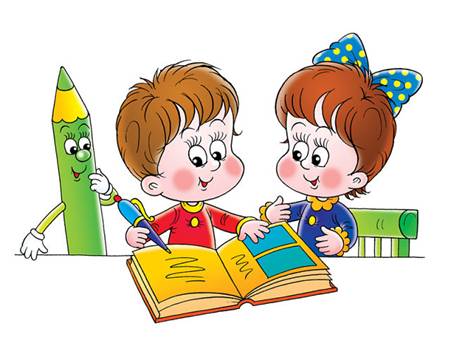 1. Артикуляционная гимнастика.                                                         2. Развитие речевого дыхания.3.  Развитие фонематического слуха.4. Разв. навык. звуко-слог. ан. и син.5. Постановка звука_________6. Автоматизация звука____7. Автоматизация звука____8. Дифференциация звуков____9. Дифференциация звуков_______ 10. Игра «Семицветик» 11. Пальчиковая гимнастика 12. Логопедическая грамматика13.Работа над слог. структур. слова.14. Развитие лексико-грамм. строя речи.15. Игра1. Артикуляционная гимнастика.                                                         2. Развитие речевого дыхания.3.  Развитие фонематического слуха.4. Разв. навык. звуко-слог. ан. и син.5. Постановка звука_________6. Автоматизация звука____7. Автоматизация звука____8. Дифференциация звуков____9. Дифференциация звуков_______ 10. Игра «Семицветик» 11. Пальчиковая гимнастика 12. Логопедическая грамматика13.Работа над слог. структур. слова.14. Развитие лексико-грамм. строя речи.15. Игра1. Артикуляционная гимнастика.                                                         2. Развитие речевого дыхания.3.  Развитие фонематического слуха.4. Разв. навык. звуко-слог. ан. и син.5. Постановка звука_________6. Автоматизация звука____7. Автоматизация звука____8. Дифференциация звуков____9. Дифференциация звуков_______ 10. Игра «Семицветик» 11. Пальчиковая гимнастика 12. Логопедическая грамматика13.Работа над слог. структур. слова.14. Развитие лексико-грамм. строя речи.15. Игра